Certified ScrumMaster® (CSM) TrainingCourse 1813Duration: 2 daysLanguage: English Level: FoundationIn this interactive ScrumMaster Training course, you wil acquire the skils needed to become a certified ScrumMaster and apply the foundations of Agile to Scrumto help your teamwork together more e ficiently.ScrumMaster Training Delivery Methods In-Person 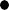 ScrumMaster Training Information In this course, you will:  Fo low instructor-led training by Scrum Aliance Certified Scrum Trainers (CSTs). Become a Certified ScrumMaster and servant leader to your development team, product owner, and organization.  Apply e fective facilitation for Scrum meetings. Review e fective change agent techniques to foster organization buy-in to Scrum.  Identify opportunities to remove impediments for team members. Fine-tune your skils with after-course instructor coaching.  A copy of The Scrum Guide is included. Continue learning and face new cha lenges with after-course one-on-one instructor coaching.Training PrerequisitesFundamentals of Software EngineeringCertification InformationThe exam is taken on your own after the successful completion of the Certified ScrumMaster course.Your Certified Scrum Trainer wil register your attendance on the course with The Scrum Aliance, and you wil receive an email with your Scrum Aliance membership details and an invitation to take the online exam.ScrumMaster Training Outline Module 1: Introducing Agile Principles In this module, you wil: Define Agile values and principles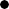  Contrast Waterfa l and Agile product-development philosophies  Confront the cha lenges of adopting Agile Learn to set up cross-functional Agile teamsModule 2: Defining the Scrum FrameworkIn this module, you wil learn how to: Define the core Scrum framework, team, artifacts, and ceremonies  Adapt a traditional business process to Scrum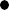   Apply core Scrumvalues: focus, respect, commitment, openness, and courageModule 3: Scrum Roles, Ceremonies, and ArtifactsIn this module, you wil learn about: The three core Scrumroles: ScrumMaster, Product Owner, and Developer Core Scrumceremonies, including holding the Print Planning meeting, hosting the Daily Scrum, leading Sprint Reviews, and more  Core Scrumartifacts, including the Product Backlog, Sprint Backlog, and the potentia ly shippable product incrementModule 4: Refining the Product BacklogIn this module, you wil learn how to: Build, iterate, and continuously refine the Product Backlog  Develop the Product Vision Compare iterative and incremental delivery  Deconstruct Epics into features and stories Release products with minimal marketable featuresModule 5: Estimating and Prioritizing Product Backlog ItemsIn this module, you wil learn how to: Write user stories with the Connextra format  Apply frameworks to focus user stories Develop products with progressive elaboration  Define appropriate acceptance criteria Remove user stories when appropriateModule 6: ScrumMaster Responsibilities to the TeamIn this module, you wil learn how to:  Enforce the Scrumprocess Become an Agile coach for your team  Continuously improve your team Manage and reduce external dependencies Adopt best practices for software engineering